Návrh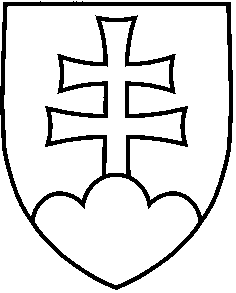 UZNESENIE VLÁDY SLOVENSKEJ REPUBLIKYč. ......z ....................... k návrhu skupiny poslancov Národnej rady Slovenskej republiky na vydanie zákona,  ktorým sa dopĺňa zákon č. 600/2003 Z. z.  o prídavku na dieťa a o zmene a doplnení zákona č. 461/2003 Z. z. o sociálnom poistení  v znení neskorších predpisov a ktorým sa dopĺňajú niektoré zákony (tlač 1482)Číslo materiálu:Predkladateľ:         minister práce, sociálnych vecí a rodinyVládaA.        súhlasí             A.1. s návrhom skupiny poslancov Národnej rady Slovenskej republiky na vydanie zákona, ktorým sa dopĺňa zákon č. 600/2003 Z. z.  o prídavku na dieťa a o zmene a doplnení zákona č. 461/2003 Z. z. o sociálnom poistení  v znení neskorších predpisov a ktorým sa dopĺňajú niektoré zákony (tlač 1482),B.        poveruje             predsedu vlády            B.1.  oznámiť stanovisko vlády predsedovi Národnej rady SR.                        Vykoná:          predseda vlády Na vedomie:   predseda Národnej rady SR